ПРОЄКТ № 2351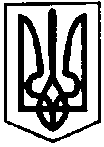 ПЕРВОЗВАНІВСЬКА СІЛЬСЬКА РАДАКРОПИВНИЦЬКОГО РАЙОНУ  КІРОВОГРАДСЬКОЇ ОБЛАСТІ___________ СЕСІЯ ВОСЬМОГО  СКЛИКАННЯРІШЕННЯвід  «  »              2023 року                                                                              № с. ПервозванівкаПро передачу майна на баланс та господарське відання Комунального підприємства Первозванівської сільської ради «Добробут»Керуючись ст. 26, ст.60 Закону України «Про місцеве самоврядування в Україні», ст.78, 136 Господарського кодексу України, Постановою Кабінету Міністрів України від 13.08.2003р. № 1253 «Про затвердження Порядку безоплатної передачі у комунальну власність об’єктів соціальної сфери, житлового фонду, у тому числі незавершеного будівництва, а також внутрішньогосподарських меліоративних систем колективних сільськогосподарських підприємств, що не підлягають розпаюванню в процесі реорганізації цих підприємств та передачі на баланс підприємств-правонаступників», сільська рада ВИРІШИЛА:1. Передати на баланс та господарське відання Комунального підприємства Первозванівської сільської ради «Добробут»: 1.1 шахтний колодязь у селі Клинці по вул. Садова біля будинку № 61, балансовою вартістю 1000,00 грн. (Одна тисяча гривень 00коп.);1.2 шахтний колодязь у селі Клинці по вул. Шевченка біля будинку № 46, балансовою вартістю 1000,00 грн. (Одна тисяча гривень 00коп.).2.  Затвердити Акти приймання-передачі 1.1 шахтний колодязь у селі Клинці по вул. Садова біля будинку № 61, балансовою вартістю 1000,00 грн. (Одна тисяча гривень 00коп.);1.2 шахтний колодязь у селі Клинці по вул. Шевченка біля будинку № 46, балансовою вартістю 1000,00 грн. (Одна тисяча гривень 00коп.);3. Комунальному підприємству Первозванівської сільської ради «Добробут» утримувати дані об’єкти на належному рівні.4. Контроль за виконанням цього рішення покласти на  постійну  комісії з питань бюджету, фінансів, соціально-економічного розвитку, інвестиційної політики, законності, діяльності ради, депутатської етики, регуляторної політики, регламенту, регулювання земельних відносин, містобудування, комунальної власності, промисловості, будівництва, транспорту, енергетики, зв’язку, сфери послуг та житлово-комунального господарства.Сільський  голова                                                                 Прасковія  МУДРАК